Муниципальное казённое  дошкольное образовательное учреждениедетский сад «Буратино» с. Чунояр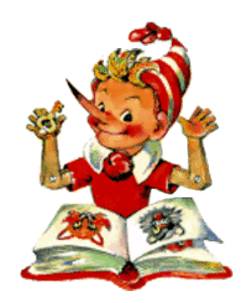 Приложение к годовому плану                           На 2017-2018г.                                                                                        Утверждаю                                                                                                           Заведующая МКДОУ «Буратино» с. Чунояр                                                                                                                                         ___________Н.А. Базлова          __________________2017План мероприятий по профилактике  детского дорожно-транспортного травматизмаМКДОУ  детский сад «Буратино»   с. Чунояр на 2017-2018 год 2017 годЦель: формирование у дошкольников основ безопасного поведения в окружающей дорожно-транспортной среде; повышение профессиональной компетентности педагогов в организации данной работы; выявление положительного опыта семейного воспитания; взаимодействие с социальными институтами детства по профилактике и предупреждению детского дорожно-транспортного травматизма.Задачи:1. Воспитывать у детей осознанное отношение к собственному здоровью и жизни. 2.  Продолжать обучать детей безопасному поведению в дорожно- транспортной среде. 3. Сформировать и развить у детей целостное восприятие окружающей среды. 4. Повышать компетентность педагогов и родителей в вопросах детской безопасности. 5. Развивать совместную деятельность педагогов дошкольного образовательного учреждения, родителей воспитанников /законных представителей/, инспекторов ГИБДДПлан мероприятий в группах МКДОУ  детский сад «Буратино»                                            с. Чунояр на 2017 - 2018 год по профилактике                                                                  детского дорожно-транспортного травматизма и воспитания культуры безопасного поведения детей на дороге с детьми.
№МероприятияСРОКИОТВЕТСТВЕННЫЕ1Издать приказ о назначении ответственного сотрудника за работу по предупреждению ДДТТОктябрь 2017Заведующая2Инструктаж с педагогическими работниками по выполнению инструкции по обеспечению безопасности детей на улицахОктябрь 2017Заведующая3Ведение наблюдательного делаВ течение годаЗаведующая4Вести накопительную папку по профилактике ДТТВ течение годаСтарший воспитатель5Составить методические разработки по обучению детей правилам дорожного движенияОктябрь 2017Старший воспитатель6Оформление  буклетов в уголке для родителей  на группах В течение годаСтарший воспитатель Воспитатели 7Приобрести методическую литературу по ПДДВ течение годаСтарший воспитатель8Организовать целевые  прогулки по посёлку, с целью ознакомления ПДД, дорожных знаков. В течение годаВоспитатели и специалисты ДОУ9Смотр развивающей среды по изучению ПДД.Октябрь 2017Воспитатели и специалисты ДОУ10Консультация для педагогов «Как обучать детей в детском саду правилам безопасного поведения на улице» Ноябрь 2017Старший воспитатель11Включить в родительские собрания вопросы  безопасного поведения детей на дорогах, составление  индивидуальных схем  безопасного пути в детский сад воспитанниками подготовительной группы при непосредственном участии родителейНоябрь 2017Старший воспитатель Воспитатели и специалисты ДОУ12Выставка рисунков "Дорожная азбука".Декабрь 2017Воспитатели 13Тематические занятия "Зебра - наш веселый друг".Январь 2018Воспитатели 14Провести встречу с работниками ГИБДДФевраль 2018Старший воспитатель15 Поведение  тематической недели «Школа дорожных наук»Март 2018Старший воспитатель Воспитатели и специалисты ДОУ16Провести совместно со школой викторину по ПДДАпрель 2018Старший воспитатель Воспитатели17Анализ состояния работы по организации обучения детей по ПДДМай 2018Старший воспитатель№Содержание мероприятияСодержание мероприятияСрокиОтветственные Вторая младшая группаВторая младшая группаВторая младшая группаВторая младшая группа1Рассматривание картин из серии «Улицы города». Формировать представления об окружающем (улица, проезжая часть, тротуар) Занятие «Машина едет с ветерком». Знакомить с некоторыми видами транспорта: грузовыми и легковыми машинами, автобусом.Рассматривание картин из серии «Улицы города». Формировать представления об окружающем (улица, проезжая часть, тротуар) Занятие «Машина едет с ветерком». Знакомить с некоторыми видами транспорта: грузовыми и легковыми машинами, автобусом.ОктябрьВоспитатели  Банщикова М.С.Сухова Н.И. , Навроцкая Н.Н.Специалисты:Музыкальный руководительИнструктор по физической культуре2Целевая прогулка «Наша улица». Формировать представление о проезжей части и тротуаре. Рассказать о том, что на проезжей части играть нельзя. Целевая прогулка «Наша улица». Формировать представление о проезжей части и тротуаре. Рассказать о том, что на проезжей части играть нельзя. НоябрьВоспитатели  Банщикова М.С.Сухова Н.И. , Навроцкая Н.Н.Специалисты:Музыкальный руководительИнструктор по физической культуре3Дидактическая игра «Светофор». Знакомить с назначением и работой светофора. Разучивание песни «Машина» (муз. Т. Потапенко, сл. Н.Найдёновой). Дидактическая игра «Светофор». Знакомить с назначением и работой светофора. Разучивание песни «Машина» (муз. Т. Потапенко, сл. Н.Найдёновой). ДекабрьВоспитатели  Банщикова М.С.Сухова Н.И. , Навроцкая Н.Н.Специалисты:Музыкальный руководительИнструктор по физической культуре4Сюжетно-ролевая игра «Машина». Знакомить с работой водителя, учить правильно вести себя в общественном транспорте  Рассматривание картин из серии «Транспорт города». Знакомить с назначением различных машин, выделять их цвет и размер. Сюжетно-ролевая игра «Машина». Знакомить с работой водителя, учить правильно вести себя в общественном транспорте  Рассматривание картин из серии «Транспорт города». Знакомить с назначением различных машин, выделять их цвет и размер. ЯнварьВоспитатели  Банщикова М.С.Сухова Н.И. , Навроцкая Н.Н.Специалисты:Музыкальный руководительИнструктор по физической культуре5Кукольный спектакль «Уважайте светофор». Закреплять представление о назначении и работе светофора. Вызвать эмоциональный отклик на спектакль. Подвижная игра «Воробушки и автомобиль» Кукольный спектакль «Уважайте светофор». Закреплять представление о назначении и работе светофора. Вызвать эмоциональный отклик на спектакль. Подвижная игра «Воробушки и автомобиль» ФевральВоспитатели  Банщикова М.С.Сухова Н.И. , Навроцкая Н.Н.Специалисты:Музыкальный руководительИнструктор по физической культуре6Аппликация «Грузовая машина». Формировать представление о грузовой машине. Закреплять умение определять размер, цвет, форму деталей аппликации. Дидактическая игра «Собери светофор». Закреплять знание правил перехода через проезжую часть, обращая внимание на сигналы светофора. Аппликация «Грузовая машина». Формировать представление о грузовой машине. Закреплять умение определять размер, цвет, форму деталей аппликации. Дидактическая игра «Собери светофор». Закреплять знание правил перехода через проезжую часть, обращая внимание на сигналы светофора. МартВоспитатели  Банщикова М.С.Сухова Н.И. , Навроцкая Н.Н.Специалисты:Музыкальный руководительИнструктор по физической культуре7Наблюдение за движением машин и работой водителя.  Учить различать грузовые и легковые автомобили. Расширять представление о работе водителя. Наблюдение за движением машин и работой водителя.  Учить различать грузовые и легковые автомобили. Расширять представление о работе водителя. АпрельВоспитатели  Банщикова М.С.Сухова Н.И. , Навроцкая Н.Н.Специалисты:Музыкальный руководительИнструктор по физической культуре8Беседа «Кого называют пешеходом, водителем, пассажиром» Учить использовать в речи слова «Водитель», «Пешеход», «Пассажир» Настольный театр «Лисичка и светофор» Обратить внимание на эмоциональное состояние героев и их действия на дороге. Беседа «Кого называют пешеходом, водителем, пассажиром» Учить использовать в речи слова «Водитель», «Пешеход», «Пассажир» Настольный театр «Лисичка и светофор» Обратить внимание на эмоциональное состояние героев и их действия на дороге. МайВоспитатели  Банщикова М.С.Сухова Н.И. , Навроцкая Н.Н.Специалисты:Музыкальный руководительИнструктор по физической культуре9Игры на асфальте «Найди свой цвет». Закреплять умение различать и называть красный, жёлтый, зелёный цвета.  Сюжетно-ролевая игра «Автобус». Закреплять знание правил поведения в общественном транспорте (не толкаться, не кричать, уступать место старшим и т.д.) Игры на асфальте «Найди свой цвет». Закреплять умение различать и называть красный, жёлтый, зелёный цвета.  Сюжетно-ролевая игра «Автобус». Закреплять знание правил поведения в общественном транспорте (не толкаться, не кричать, уступать место старшим и т.д.) Летний период Воспитатели  Банщикова М.С.Сухова Н.И. , Навроцкая Н.Н.Специалисты:Музыкальный руководительИнструктор по физической культуреСредняя группаСредняя группаСредняя группаСредняя группа1Дидактическая игра «Транспорт» Знакомить с видами городского транспорта, формировать навыки культурного поведения в транспорте. Дидактическая игра «Транспорт» Знакомить с видами городского транспорта, формировать навыки культурного поведения в транспорте. ОктябрьВоспитатели Андреева Л.А.ЧиркинаС.Ф.Грязина В.К.Специалисты:Музыкальный руководительИнструктор по физической культуре2Конструирование из строительного материала «Гараж». Учить выполнять постройки в соответствии с их назначением. Развивать творческие способности. Игра-сказка «Азбука пешехода» Совершенствовать представление о безопасном поведении на  дороге. Закреплять знания о назначении сигналов светофора. Развивать внимание, быстроту реакции. Конструирование из строительного материала «Гараж». Учить выполнять постройки в соответствии с их назначением. Развивать творческие способности. Игра-сказка «Азбука пешехода» Совершенствовать представление о безопасном поведении на  дороге. Закреплять знания о назначении сигналов светофора. Развивать внимание, быстроту реакции. НоябрьВоспитатели Андреева Л.А.ЧиркинаС.Ф.Грязина В.К.Специалисты:Музыкальный руководительИнструктор по физической культуре3Аппликация (коллаж) «Моя улица»  Учить правильно, располагать на листе бумаги готовые изображения домов, проезжей части, тротуара, машин. Аппликация (коллаж) «Моя улица»  Учить правильно, располагать на листе бумаги готовые изображения домов, проезжей части, тротуара, машин. ДекабрьВоспитатели Андреева Л.А.ЧиркинаС.Ф.Грязина В.К.Специалисты:Музыкальный руководительИнструктор по физической культуре4Новогодняя игра-сказка «Дед Мороз – пешеход» Закреплять знание о назначении проезжей части и пешеходной зоне дороги. Дидактическая игра «Светофор». Закреплять знание о назначении светофора. Развивать внимание, быстроту реакции. Новогодняя игра-сказка «Дед Мороз – пешеход» Закреплять знание о назначении проезжей части и пешеходной зоне дороги. Дидактическая игра «Светофор». Закреплять знание о назначении светофора. Развивать внимание, быстроту реакции. ЯнварьВоспитатели Андреева Л.А.ЧиркинаС.Ф.Грязина В.К.Специалисты:Музыкальный руководительИнструктор по физической культуре5Игры-ситуации «В городском транспорте»  Учить анализировать опасные ситуации, возникающие на дороге, находить способ их избегать. Дидактическая игра «Что изменилось?» Развивать внимание, быстроту реакции. Игры-ситуации «В городском транспорте»  Учить анализировать опасные ситуации, возникающие на дороге, находить способ их избегать. Дидактическая игра «Что изменилось?» Развивать внимание, быстроту реакции. ФевральВоспитатели Андреева Л.А.ЧиркинаС.Ф.Грязина В.К.Специалисты:Музыкальный руководительИнструктор по физической культуре6Кукольный спектакль «О правилах кошке расскажем немножко!» Вызвать эмоциональный отклик на спектакль. Закреплять знания правил поведения на улицах города. Занятия «По дороге в детский сад» Совершенствовать представление о безопасности поведения на дороге. Кукольный спектакль «О правилах кошке расскажем немножко!» Вызвать эмоциональный отклик на спектакль. Закреплять знания правил поведения на улицах города. Занятия «По дороге в детский сад» Совершенствовать представление о безопасности поведения на дороге. МартВоспитатели Андреева Л.А.ЧиркинаС.Ф.Грязина В.К.Специалисты:Музыкальный руководительИнструктор по физической культуре7Занятие «Есть такая профессия – инструктор ГИБДД» Познакомить детей с работой инспектора ГИБДД. Воспитывать уважение к этой профессии.Занятие «Есть такая профессия – инструктор ГИБДД» Познакомить детей с работой инспектора ГИБДД. Воспитывать уважение к этой профессии.Апрель Воспитатели Андреева Л.А.ЧиркинаС.Ф.Грязина В.К.Специалисты:Музыкальный руководительИнструктор по физической культуре8  Игры на настольном перекрёстке. Закреплять знание правил поведения на дороге.  Игры на настольном перекрёстке. Закреплять знание правил поведения на дороге.Май Воспитатели Андреева Л.А.ЧиркинаС.Ф.Грязина В.К.Специалисты:Музыкальный руководительИнструктор по физической культуре9Занятия и игры на улице.  Рисунки на асфальте «В гостях у Светофорчика Развлечение «Наш друг – Светофор» Учить родителей взаимодействовать с детьми в игре. Закреплять знание безопасного поведения на дороге. Занятия и игры на улице.  Рисунки на асфальте «В гостях у Светофорчика Развлечение «Наш друг – Светофор» Учить родителей взаимодействовать с детьми в игре. Закреплять знание безопасного поведения на дороге. Летний период Воспитатели Андреева Л.А.ЧиркинаС.Ф.Грязина В.К.Специалисты:Музыкальный руководительИнструктор по физической культуреСтаршая группаСтаршая группа1Беседа о профессии работника ГИБДД. Продолжать знакомить с работой сотрудников ГИБДД. Формировать положительное отношение к их трудуБеседа о профессии работника ГИБДД. Продолжать знакомить с работой сотрудников ГИБДД. Формировать положительное отношение к их трудуОктябрь Воспитатели Говорушкина  С.В.Мухина Е.В.Специалисты:Музыкальный руководительИнструктор по физической культуре2Тематический досуг «Три сигнала светофора». Закреплять знание о назначении светофора. Тематический досуг «Три сигнала светофора». Закреплять знание о назначении светофора. Ноябрь Воспитатели Говорушкина  С.В.Мухина Е.В.Специалисты:Музыкальный руководительИнструктор по физической культуре3Моделирование проблемных ситуаций «Безопасная дорога детства» Разработать безопасный маршрут от дома до детского сада.Моделирование проблемных ситуаций «Безопасная дорога детства» Разработать безопасный маршрут от дома до детского сада.ДекабрьВоспитатели Говорушкина  С.В.Мухина Е.В.Специалисты:Музыкальный руководительИнструктор по физической культуре4Чтение произведения С.Михалкова «Дядя Стёпа – милиционер» На примере художественного произведения закреплять знание правил поведения на дороге. Чтение произведения С.Михалкова «Дядя Стёпа – милиционер» На примере художественного произведения закреплять знание правил поведения на дороге. ЯнварьВоспитатели Говорушкина  С.В.Мухина Е.В.Специалисты:Музыкальный руководительИнструктор по физической культуре5Игровой тренинг «Вызови пожарных, скорую помощь, полицию» Закреплять знание номеров аварийных спасательных служб. Учить последовательно и чётко объяснять сложившуюся ситуацию Дидактическая игра «Угадай знак» закреплять умение различать дорожные знаки; использовать полученные знания в повседневной жизни. Игровой тренинг «Вызови пожарных, скорую помощь, полицию» Закреплять знание номеров аварийных спасательных служб. Учить последовательно и чётко объяснять сложившуюся ситуацию Дидактическая игра «Угадай знак» закреплять умение различать дорожные знаки; использовать полученные знания в повседневной жизни.    ФевральВоспитатели Говорушкина  С.В.Мухина Е.В.Специалисты:Музыкальный руководительИнструктор по физической культуре6Сюжетно-ролевая игра «Зелёный огонёк» Привлекать к изготовлению атрибутов для игры. Совершенствовать навыки безопасного поведения на дороге. Коллективное рисование «Улицы нашего города» Закреплять знания ПДД. Сюжетно-ролевая игра «Зелёный огонёк» Привлекать к изготовлению атрибутов для игры. Совершенствовать навыки безопасного поведения на дороге. Коллективное рисование «Улицы нашего города» Закреплять знания ПДД. МартВоспитатели Говорушкина  С.В.Мухина Е.В.Специалисты:Музыкальный руководительИнструктор по физической культуре7Занятие «Транспорт» Систематизировать знание о различных видах транспорта. Закреплять представление о профессиях, связанных с вождением и обслуживанием наземного транспорта. Занятие «Транспорт» Систематизировать знание о различных видах транспорта. Закреплять представление о профессиях, связанных с вождением и обслуживанием наземного транспорта. АпрельВоспитатели Говорушкина  С.В.Мухина Е.В.Специалисты:Музыкальный руководительИнструктор по физической культуре8Беседа инспектора ГИБДД по профилактике дорожно-транспортных происшествий. Расширять представление о работе сотрудников ГИБДД. Театральная постановка «На лесном перекрёстке» Вызвать эмоциональный отклик на чрезвычайную ситуацию. Целевая прогулка к перекрёстку. Закреплять представление о регулировании дорожного движения с помощью светофора. Беседа инспектора ГИБДД по профилактике дорожно-транспортных происшествий. Расширять представление о работе сотрудников ГИБДД. Театральная постановка «На лесном перекрёстке» Вызвать эмоциональный отклик на чрезвычайную ситуацию. Целевая прогулка к перекрёстку. Закреплять представление о регулировании дорожного движения с помощью светофора. МайВоспитатели Говорушкина  С.В.Мухина Е.В.Специалисты:Музыкальный руководительИнструктор по физической культуре9Игра – путешествие «Микрорайон детского сада» Учить ориентироваться на макете «Улицы родного поселка» и на местности. Спортивные состязание «Безопасное колесо» Развивать ловкость, внимание, координацию движений. Закреплять знание ПДД. Занятия и игры на улице.  Рисунки на асфальте «В гостях у Светофорчика» Игра – путешествие «Микрорайон детского сада» Учить ориентироваться на макете «Улицы родного поселка» и на местности. Спортивные состязание «Безопасное колесо» Развивать ловкость, внимание, координацию движений. Закреплять знание ПДД. Занятия и игры на улице.  Рисунки на асфальте «В гостях у Светофорчика» Летний периодВоспитатели Говорушкина  С.В.Мухина Е.В.Специалисты:Музыкальный руководительИнструктор по физической культуреПодготовительная группаПодготовительная группаПодготовительная группаПодготовительная группаПодготовительная группа1Составление творческих рассказов. Учить анализировать ситуации из личного опыта (запомнившийся случай на улице), давать моральную оценку своим и чужим поступкам. Конкурс-викторина «Чтобы это значило?» Закреплять знание правил безопасного поведения на дороге. Занятие «Наша улица» Учить заботиться о безопасности близких в транспорте и на дороге. ОктябрьОктябрьВоспитатели Мисилова Н.В.Говорушкина  С.В.Мухина Е.В.Специалисты:Музыкальный руководительИнструктор по физической культуре2 Моделирование ситуаций, связанных с дорожно-транспортными происшествиями. Формировать умение решать проблемные ситуации, возникающие на проезжей части. Сюжетно-ролевая игра «Я – регулировщик» Формировать представление о профессии регулировщика, его обязанностях Ноябрь Ноябрь Воспитатели Мисилова Н.В.Говорушкина  С.В.Мухина Е.В.Специалисты:Музыкальный руководительИнструктор по физической культуре3Беседа с инспектором ГИБДД. Формировать положительное отношение к работе сотрудников ГИБДД. Дидактическая игра «Куда спрятался знак?» Продолжать знакомить с дорожными знаками: предупреждающими, запрещающими, информационно-указательными. ДекабрьДекабрьВоспитатели Мисилова Н.В.Говорушкина  С.В.Мухина Е.В.Специалисты:Музыкальный руководительИнструктор по физической культуре4Домино «Дорожные знаки» Учить классифицировать дорожные знаки: предупреждающие, запрещающие, информационно-указательные Решение проблемных ситуаций (на настольном перекрёстке) Учить анализировать опасные ситуации на дороге. Развивать речь, поощрять стремление рассуждать. Занятие «Движение пешеходов по тротуарам и дорогам» Закреплять знание ПДД. ЯнварьЯнварьВоспитатели Мисилова Н.В.Говорушкина  С.В.Мухина Е.В.Специалисты:Музыкальный руководительИнструктор по физической культуре5Конструирование «Моя улица» Создавать условия для самостоятельной конструктивной деятельности. Комплексное занятие «Дорога – не место для игр» Формировать осознанное отношение к выполнению ПДД.  ФевральФевральВоспитатели Мисилова Н.В.Говорушкина  С.В.Мухина Е.В.Специалисты:Музыкальный руководительИнструктор по физической культуре6Игры на макете «Улицы нашего города» Закреплять навыки культурного и безопасного поведения на улице и в транспорте. Дидактическая игра «Найди на схеме» Учить ориентироваться на схеме. Закреплять умение применять полученные знания в играх и повседневной жизни. Занятия «Дорожные знаки» Продолжать знакомить с дорожными знаками, часто встречающимися в микрорайоне. МартМартВоспитатели Мисилова Н.В.Говорушкина  С.В.Мухина Е.В.Специалисты:Музыкальный руководительИнструктор по физической культуре7Моделирование проблемных ситуаций, связанных с нарушением правил дорожного движения. Развивать внимание, логическое мышление. Закреплять знание ПДД. Моделирование ситуации «Я иду в школу!» Разработать безопасный маршрут от дома до школы.Апрель Апрель Воспитатели Мисилова Н.В.Говорушкина  С.В.Мухина Е.В.Специалисты:Музыкальный руководительИнструктор по физической культуре8Беседа «Как избежать опасности на дорогах» Развивать логическое мышление, умение правильно действовать на дороге. Формировать чувство ответственности за свое поведение. Дидактическая игра «Шагомеры» Закреплять умение ориентироваться в пространстве. Развивать глазомер. МайМайВоспитатели Мисилова Н.В.Говорушкина  С.В.Мухина Е.В.Специалисты:Музыкальный руководительИнструктор по физической культуре9Занятия и игры на улице.  Рисунки на асфальте «В гостях у Светофорчика» Спортивные состязание «Безопасное колесо» Развивать ловкость, внимание, координацию движений. Закреплять знание Летний период Летний период Воспитатели Мисилова Н.В.Говорушкина  С.В.Мухина Е.В.Специалисты:Музыкальный руководительИнструктор по физической культуре